Первые путешественники-открывателиВ античном мире, первые открытия новых земель были связанны с проложением торговых путей моряками – торговцами. В 600 году до н.э., древние финикийцы впервые за всю историю человечества смогли осуществить путешествие вокруг Африки, что дало возможность людям изобразить первые географические карты материка.В ходе этого морского путешествия были открыты такие острова как Мадейра, Азорские и Канарские острова. Еще одними героическими открывателями мира стали древние греки, которым удалось не только открыть такие земли как Индия, юг Франции, юго-западные земли Британии, Гренландию, но и сделать верные выводы касающиеся природных явлений и строения планеты.Именно древнегреческие мореплаватели впервые высказали теорию о том, что земля имеет круглую форму. Древние греки, которые путешествовали по северным землям, рассказывал в своем государстве о северном сиянии, о дыхании моря (приливы и отливы), однако их соотечественники приняли их за безумцев, настолько неправдоподобно звучали их рассказы.Великие географические открытияБлагодаря развитию торговли и совершенствованию кораблестроительства, в 15-17 веке в Европе наступил период Великих географических открытий, в течении которого людям удалось открыть материки и острова, которые до тех пор оставались под завесой тайны.В 1492 году известный испанский мореплаватель Христофор Колумб, в поисках новых торговых путей с Индией открыл Новый Свет, который позже получил название Америка. Значительный вклад в открытии новых территорий удалось сделать португальскому моряку Васко де Гамма, который в 1948 году открыл несколько остров Азии и Океании.В 1512 году первое кругосветное путешествие совершил португалец Фернан Магеллан. Во время этого путешествия были сделаны первые карты Индийского океана.В 17 веке европейцами была открыта Новая Зеландия, Гавайские острова и Австралия. В этот же период русские первопроходцы покорили всю территорию Сибири, и вышли на Дальний Восток. Последним материком, который открыли люди в 1820 году, стала далекая Антарктида.Важность географических открытийВ результате того, что люди открывали новые земли, человечество смогло накопить знания о мироустройстве: движении солнца, луны, смены сезонов на разных территориях, наличии полюсов.Людям стали доступны те блага и природные ресурсы, которыми изобиловали новые земли. Благодаря географическим открытиям в период Античности, Средневековья и Нового времени, мы имеем возможность полноценно изучать географию нашей планеты. Колумб ХристофорХристофор Колумб родился в семье торговца, чья лавка находилась рядом с пристанью в Генуе. Мальчик всё своё свободное время проводил на пристани, слушая рассказы бывалых моряков. Не удивительно, что он не стал продолжать дело отца и заниматься торговлей, а выбрал для себя полную опасностей и приключений «морскую» жизнь. Устроившись на корабль юнгой, Колумб быстро стал матросом, а в 21 год уже командовал кораблём.Вскоре судьба забросила мореплавателя в Португалию. Здесь он посвятил много времени образованию, изучая такие необходимые мореплавателю науки как астрономия, математика, космография. С удивлением узнав о предположениях астрономов о том, что Земля имеет форму шара,Колумб решил добраться до Китая и Индии не огибая Евразии. Эти страны были поставщиками довольно ценных товаров – пряностей и тканей, но морской путь туда был довольно труден и долог. Колумб предположил, что если отправиться на запад, можно достичь этих земель гораздо быстрее. О размерах Земли в то время имели лишь приблизительное представление.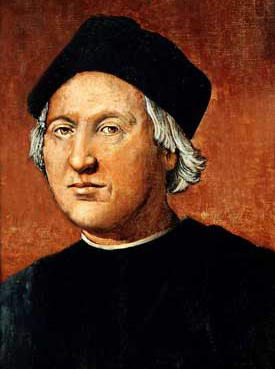 В 1484 год Колумб обратился с просьбой к португальскому королю, о выделении средств на экспедицию. Ответа от монарха не последовало. Тогда упрямый мореплаватель обратился с аналогичным предложением к испанской королеве Изабелле. Последняя проект поддержала, и в августе 1492 года Колумб отплыл из Испании на запад. 12 октября три корабля экспедиции («Санта-Мария», «Пинта» и «Нина») достигли острова Сан-Сальвадор, расположенного у побережья Америки. Колумб считал, что достиг побережья Индии, поэтому назвал встретивших его аборигенов индейцами, но пряностей он там так и не обнаружил. В последствии мореплаватель предпринял ещё несколько экспедиций, обследовав побережье нового континента. Его именем названа одна изюжноамериканских стран – Колумбия.Традиционно считается, что Америку для европейцев открыл Христофор Колумб в 1492, хотя названа она была в честь другого мореплавателя Америго Веспуччи корабли могли добраться до Америки уже на рубеже двух эр, китайские – в 5 веке, скандинавские – в 10 веке, кельтские – в 12 веке. Но в мировой истории первооткрывателем американского континента всё же считается Христофор Колумб.МАГЕЛЛАН ФЕРНАНмореплаватель, первым совершивший кругосветное путешествиеМАГЕЛЛАН ФЕРНАНмореплаватель, первым совершивший кругосветное путешествиеФернан Магеллан - известный португальский и испанский мореплаватель, который первым в мире совершил кругосветное путешествие. В список его достижений можно также с легкостью внести открытие пролива, группы островов, что позже были названы в его честь, а также участие в боевых действиях против Момбаса и Кильвы.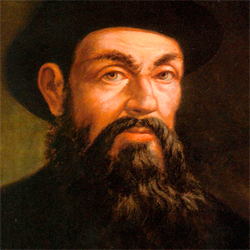 Великий путешественник родился в Португалии. Известен год его рождения - 1480, но точная дата неизвестна. Его семья была дворянской, обеспеченной. Именно поэтому юный Фернан получил хорошее образование при дворе королевы Леоноры Ависской. Кроме сына в семье было еще четверо дочерей.Конец 15 века ознаменовался открытием пути в Индию, что поспособствовало развитию мореплавательства в Португалии. Магеллан не был исключением и также часто выходил в море в составе разных экспедиций. Однако, не все путешествия носили только характер поиска открытий, а были и военные поездки. Так, в 1506 году Фернан отправляется в очередное плаванье, в котором команда сражается против врагов Индии- малайцев. Несколько лет продолжается это противостояние, в ходе которого мореплавателя дважды ранят. Этот военный опыт помог Фернану в будущих собственных экспедициях.После возвращения с Индии Магеллан несколько лет работает в Португалии, но вскоре переезжает в Испанию. Там он знакомится с множеством мореплавателей, которые рассказывают ему о загадочных островах вблизи Америки. Именно тогда у него рождается идея собрать свою экспедицию и отправиться на покорение неизведанных мест. Этому замыслу было суждено осуществиться: 20 сентября 1519 года пять кораблей отправились в путь. Планировалось, что поездка будет длиться два года. Европейцам удалось повидать множество островов, населенных и необитаемых, вступить в неравную схватку с местным населением, чтобы отвоевать украденные запасы и показать всю силу и могущество Испании. Моряки не раз терпели бедствие в море, их корабли попадали в бури, однако это не сломило дух мореплавателя и он отчаянно двигался к намеченной цели. В итоге, Магеллану все-таки удалось найти те загадочные острова, что описывали другие испанские морпеплаватели, а также пролив, соединяющий Атлантический и Тихий океаны. И группа островов, и сам пролив позже были названы в честь путешественника-открывателя.Так и не вернувшись на Родину, Магеллан погиб в одном из боёв, который проходил во время экспедиции. Его убили копьем, предварительно ранив дротиками и мечем. Смерть была мучительной. Дата кончины Фернана Магеллана - 27 апреля 1521 года.Фернан Магеллан - известный португальский и испанский мореплаватель, который первым в мире совершил кругосветное путешествие. В список его достижений можно также с легкостью внести открытие пролива, группы островов, что позже были названы в его честь, а также участие в боевых действиях против Момбаса и Кильвы.Великий путешественник родился в Португалии. Известен год его рождения - 1480, но точная дата неизвестна. Его семья была дворянской, обеспеченной. Именно поэтому юный Фернан получил хорошее образование при дворе королевы Леоноры Ависской. Кроме сына в семье было еще четверо дочерей.Конец 15 века ознаменовался открытием пути в Индию, что поспособствовало развитию мореплавательства в Португалии. Магеллан не был исключением и также часто выходил в море в составе разных экспедиций. Однако, не все путешествия носили только характер поиска открытий, а были и военные поездки. Так, в 1506 году Фернан отправляется в очередное плаванье, в котором команда сражается против врагов Индии- малайцев. Несколько лет продолжается это противостояние, в ходе которого мореплавателя дважды ранят. Этот военный опыт помог Фернану в будущих собственных экспедициях.После возвращения с Индии Магеллан несколько лет работает в Португалии, но вскоре переезжает в Испанию. Там он знакомится с множеством мореплавателей, которые рассказывают ему о загадочных островах вблизи Америки. Именно тогда у него рождается идея собрать свою экспедицию и отправиться на покорение неизведанных мест. Этому замыслу было суждено осуществиться: 20 сентября 1519 года пять кораблей отправились в путь. Планировалось, что поездка будет длиться два года. Европейцам удалось повидать множество островов, населенных и необитаемых, вступить в неравную схватку с местным населением, чтобы отвоевать украденные запасы и показать всю силу и могущество Испании. Моряки не раз терпели бедствие в море, их корабли попадали в бури, однако это не сломило дух мореплавателя и он отчаянно двигался к намеченной цели. В итоге, Магеллану все-таки удалось найти те загадочные острова, что описывали другие испанские морпеплаватели, а также пролив, соединяющий Атлантический и Тихий океаны. И группа островов, и сам пролив позже были названы в честь путешественника-открывателя.Так и не вернувшись на Родину, Магеллан погиб в одном из боёв, который проходил во время экспедиции. Его убили копьем, предварительно ранив дротиками и мечем. Смерть была мучительной. Дата кончины Фернана Магеллана - 27 апреля 1521 года.